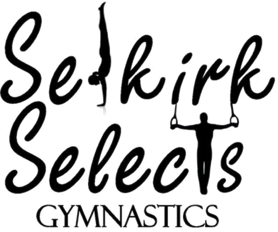 personal Info:Name:Age:Phone number:Email:Address:Short answers:Have you ever done the sport of gymnastics? If yes, for how long? ______________________________Have you ever been a coach before? If yes, what did you coach? _______________________________List 3 words to describe the type of person you are:______________________________________________________List 3 words to describe what the attitude of a coach should be like in the gym: ______________________________________________________Long Answers:Why do you want to be a coach? ________________________________________________________________________________________________________________________________________________________________________________________________________________________________________________________________________________________________________________________________________________________________________________________________________________________What do you think makes a good coach, and what do you think makes a bad coach?________________________________________________________________________________________________________________________________________________________________________________________________________________________________________________________________________________________________________________________________________________________________________________________________________________________Tell us about a time when you were a good role model for someone. (Coaches must always be good role models for the children that they are coaching) Where did this take place? What did you do that made you a good role model? ________________________________________________________________________________________________________________________________________________________________________________________________________________________________________________________________________________________________________________________________________________________________________________________________________________________